Publicado en  el 13/10/2016 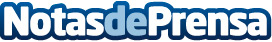 Google y Facebook construirán el cable submarino más rápido del PacificoDos de las compañías tecnológicas más importantes del momento están realizando cambios para desarrollar una disminución en la latencia y un mayor ancho de banda a los usuarios de Facebook y GoogleDatos de contacto:Nota de prensa publicada en: https://www.notasdeprensa.es/google-y-facebook-construiran-el-cable Categorias: Internacional Telecomunicaciones Dispositivos móviles Innovación Tecnológica http://www.notasdeprensa.es